Sabine Bredemeyer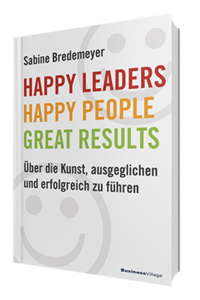 Happy Leaders
Happy People
Great ResultsÜber die Kunst, ausgeglichen und erfolgreich zu führen1. Auflage BusinessVillage 2019
276 Seiten
ISBN 978-3-86980-452-124,95 Euro
Pressematerialien: http://www.businessvillage.de/presse-1066KlappentextEs gibt viele Empfehlungen, wie Führungskräfte zu arbeiten haben und mit welchen Methoden und Instrumenten der Führungsalltag effektiv gestaltet werden kann. Doch ein Aspekt wird gerne ausgelassen: Der Mensch in der Rolle als Chef oder Vorgesetzter. Denn gerade Menschen in verantwortungsvollen Positionen stehen unter enormem Leistungsdruck, verdrängen gerne alle Warnzeichen und ignorieren oft ihre Intuition. Mit einem strengen Fokus auf das Außen, auf Lösungen, auf das, was nicht funktioniert, bleiben sie früher oder später selbst auf der Strecke.Genau hier setzt Sabine Bredemeyers Buch an. Aus einer überraschend nachvollziehbaren Perspektive zeigt sie, wie Führungskräfte ihre eigene Balance und ihre Selbstbestimmtheit zurückgewinnen, Charisma und Anziehungskraft entwickeln und zum Happy Leader werden, der mit inspirierten Mitarbeitern Großes erreichen kann. Denn erst, wenn wir mit unseren Wünschen, Zielen und unserem Körper im Einklang sind, gewinnen wir echte Lebensfreude zurück. Dabei sind die ersten Schritte ganz einfach: Entdecke, was du wirklich willst. Achte auf deinen Körper. Nehme bewusster wahr und lerne verstehen, was dein Umfeld dir deutlich signalisiert. Dann werden auch zeitgemäße Führungstools einfacher und mit nachhaltigem Erfolg umsetzbar.Die AutorinSabine Bredemeyer steht als Expertin für persönliche und unternehmensweite Veränderungsprozesse vor allem für Gesundheit und innere Balance. Sie zeigt, wie sich Führungserfolg, engagierte Mitarbeiter und beste Unternehmensergebnisse durch eine einleuchtende persönliche Strategie erreichen lassen. Ihr Anliegen ist es, dass  Menschen sich in ihrer Arbeitswelt wohlfühlen und entfalten können. www.happy-leaders.de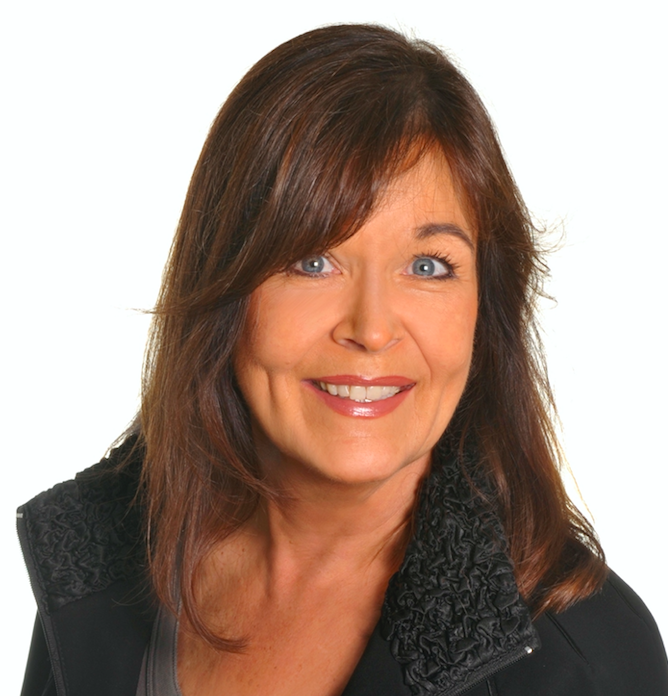 Über BusinessVillageBusinessVillage ist der Verlag für die Wirtschaft. Mit dem Fokus auf Business, Psychologie, Karriere und Management bieten wir unseren Lesern aktuelles Fachwissen für das individuelle und fachliche Vorankommen. Renommierte Autoren vermitteln in unseren Sach- und Fachbüchern aktuelle, fundierte und verständlich aufbereitete Informationen mit Nutzwert.PresseanfragenSie haben Interesse an honorarfreien Fachbeiträgen oder Interviews mit unseren Autoren? Gerne stellen wir Ihnen einen Kontakt her. Auf Anfrage erhalten Sie auch Besprechungsexemplare, Verlosungsexemplare, Produktabbildungen und Textauszüge.BusinessVillage GmbH
Jens Grübner
Reinhäuser Landstraße 22  
37083 GöttingenE-Mail: redaktion@businessvillage.de
Tel: +49 (551) 20 99 104
Fax: +49 (551) 20 99 105-------------------------------------Geschäftsführer: Christian HoffmannHandelsregisternummer: 3567Registergericht: Amtsgericht Göttingen